Puppy Application: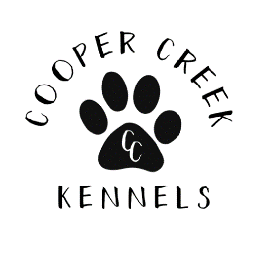 Please describe briefly your family:Please share your experience with puppies/dogs in the past:Do you understand that puppies are a lot of work and need training to be an excellent family member? Training will need to come from either you or outside sources. Are you willing to do this? Have you researched this breed diligently and know the characteristics of the puppy you are considering?Most of our puppies require grooming at least several times a year. Are you aware of this? What puppy are you interested in?Name:Address:Email:Phone: ** Email to mgurl725@gmail.com